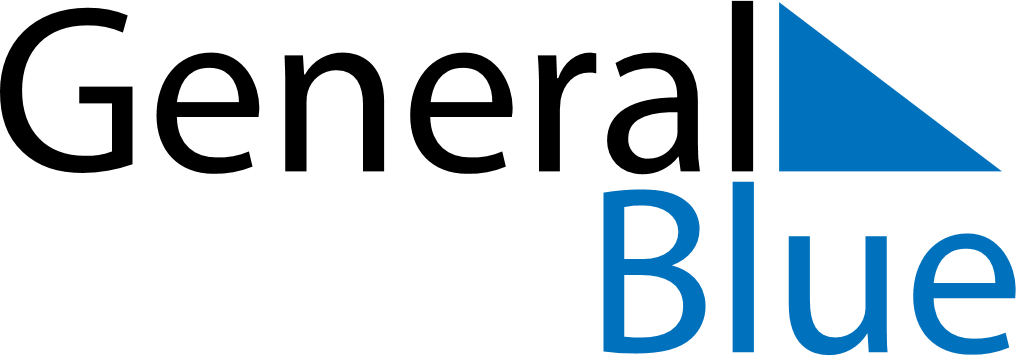 February 2024February 2024February 2024Saint BarthelemySaint BarthelemySUNMONTUEWEDTHUFRISAT1234567891011121314151617Shrove MondayAsh Wednesday181920212223242526272829